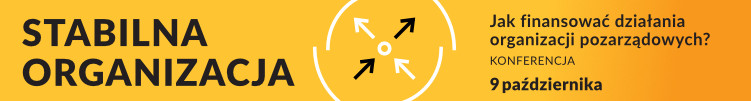 Informacje na temat rejestracji na konferencję: warszawa.ngo.pl/scwo/konferencja.Program konferencji Stołecznego Centrum Wspierania Organizacji Pozarządowych “Stabilna organizacja – jak finansować działania organizacji pozarządowych?”9 października (wtorek), godz. 10-16Centrum Kreatywności Targowa (ul. Targowa 56)9.30-10.00 Rejestracja10.00-11.30 Dyskusja “Finansowanie działań organizacji pozarządowych –teraźniejszość i przyszłość”W trakcie dyskusji będą poruszane następujące tematybieżąca sytuacja i trendy w finansowaniu sektora pozarządowegorelacje finansowe organizacji pozarządowych z administracją publicznąrola i przyszłość fundraisingu w finansowaniu działań organizacji pozarządowychekonomia społeczna w kontekście działań organizacji pozarządowych.W dyskusji wezmą udział:Łukasz Domagała, Ogólnopolska Federacja Organizacji Pozarządowych (OFOP)Ewa Kolankiewicz, Pełnomocnik Prezydenta m.st. Warszawy ds. współpracy z organizacjami pozarządowymiLidia Kuczmierowska, Fundacja Akademia Organizacji Obywatelskich (FAOO)Ewa Kulik-Bielińska, Fundacja BatoregoAgnieszka Rymsza, Departament Społeczeństwa Obywatelskiego Kancelaria Prezesa Rady MinistrówModerator dyskusji: Zbigniew Wejcman.11.30-11.45 Przerwa11.45-13.15 Sesje merytoryczne (jedna sesja do wyboru):1. Nie tylko pieniądze, czyli jak współpracować z biznesem, Mirella Panek-OwsiańskaDzięki udziałowi w sesji:dowiesz się, czy i dlaczego warto współpracować z biznesempoznasz różne formy i możliwości współpracy organizacji pozarządowych z firmamidowiesz się, które formy współpracy biznes-NGO są najlepszeotrzymasz wskazówki, jak nawiązać i utrzymać relacje biznesowe.Mirella Panek-Owsiańska: Ekspertka CSR, zarządzania różnorodnością i komunikacji społecznej. Członkini zarządu CSR Europe, wieloletnia prezeska Forum Odpowiedzialnego Biznesu. Jedna z założycielek fundacji Kosmos dla Dziewczynek. Autorka artykułów i komentarzy prasowych, wykładowczyni, mentorka, konsultantka i trenerka. Członkini jury wielu konkursów poświęconych komunikacji i CSR. Prowadzi zajęcia dla studentów na podyplomowych studiach z zakresu CSR i PR. Posiada długoletnie doświadczenie współpracy z biznesem, sektorem publicznym i NGO.Sesję wesprze Magdalena Kępka z Fundacji Robinson Crusoe, która opowie o doświadczeniach organizacji w budowaniu relacji z biznesem.2. Działalność odpłatna – wstęp do samodzielności finansowej organizacji, Joanna KrasnodębskaDzięki udziałowi w sesji:poznasz podstawowe zasady prowadzenia działalności odpłatnej pożytku publicznegopoznasz różnice pomiędzy działalnością odpłatną a działalnością gospodarczą.otrzymasz praktyczne wskazówki dotyczące planowania działalności odpłatnej uzyskasz odpowiedzi na pytania zadawane najczęściej przez organizacje dotyczące działalności odpłatnej. Joanna Krasnodębska: Konsultantka SCWO, specjalistka ds. zarządzania finansami  i zarządzania organizacją. Dla wielu działaczy warszawskich organizacji  jest pierwszą pomocą w zakresie miejskiej procedury konkursowej i narzędzia witkac. Trenerka w Stowarzyszeniu Trenerów STOP. Członkini zarządów kilku warszawskich organizacji pozarządowych. Była członkinią Warszawskiej Rady Działalności Pożytku Publicznego, jest wice -przewodniczącą BKDS ds. organizacji wspierających. Sesję wesprze Alina Gałązka z Komuny Warszawa, która opowie o doświadczeniach organizacji w prowadzeniu działalności odpłatnej.3. Darczyńcy indywidualni siłą Twojej organizacji, Michał SerwińskiDzięki udziałowi w sesji:dowiesz się jak wprowadzić fundraising w swojej organizacjiotrzymasz wskazówki, jak budować trwałe relacje z darczyńcaminauczysz się dobrze prosić i dziękować za wsparciepoznasz narzędzia, których możesz użyć do pozyskiwania pieniędzyzainspirujesz się przykładami działań organizacji z kraju i ze świata.Michał Serwiński: Z wykształcenia dziennikarz i kulturoznawca, od początku drogi zawodowej sercem i głową związany z sektorem pozarządowym. Pracę rozpoczął w Fundacji Anny Dymnej „Mimo Wszystko”, gdzie tworzył Dział Fundraisingu. Następnie prowadził biuro regionalne Polskiej Akcji Humanitarnej w Krakowie koordynując działania PAH na południu Polski. Członek zarządu Stowarzyszenia Wzmacniacz.org, wolontariusz Pokojowego Patrolu WOŚP. Pasjonuje go praca dla dobra. Lubi biegać, słuchać muzyki i pamiętać o wszystkim.13.15-13.30 Przerwa13.30-15.00 Sesje merytoryczne (jedna sesja do wyboru)1. Jak realizować zadanie publiczne w perspektywie wieloletniej?, Karolina Cyran-JuraszekDzięki udziałowi w sesji:dowiesz się o swojej roli w kształtowaniu współpracy przy realizacji zadań publicznychpoznasz obszary, zasady oraz formy współpracy z samorządemdowiesz się, czym są usługi społeczne, które zleca samorząd i jak je możesz realizować.Karolina Cyran Juraszek: Konsultantka i trenerka SCWO, ekspertka ekonomii społecznej praktyk w zakresie współpracy NGO-JST, na co dzień wspiera w tym zakresie organizacje pozarządowe (min. PES i PS) a także lokalne samorządy, w tym min OPS, PCPR.Sesję wesprze Ewa Drop ze Stowarzyszenia Syntonia.2. Zbiórki publiczne bez tajemnic, Monika ChrzczonowiczDzięki udziałowi w sesji:dowiesz się, co jest a co nie jest zbiórką publiczną poznasz różnice między zbiórką, loterią i aukcjąpoznasz praktyczne zasady organizacji i rozliczania zbiórek publicznychotrzymasz praktyczne wskazówki o tym, jak „uatrakcyjnić” zbiórkę publiczną.Monika Chrzczonowicz: Doradczyni serwisu poradnik.ngo.pl i Stołecznego Centrum Wspierania Organizacji Pozarządowych. Wspiera organizacje pozarządowe merytorycznie, tworzy treści poradnicze, dba o ich aktualność. Współzałożycielka Stowarzyszenia Klon/Jawor, członkini Zarządu Sieci Wspierania Organizacji Pozarządowych SPLOT. Członkini Warszawskiej Rady Działalności Pożytku Publicznego IV kadencji na lata 2017-2020 i KDS ds. organizacji wspierających.Sesję wesprze Iwona Lis z Fundacji Forani, organizatora wielu zbiórek publicznych na rzecz osób po wypadkach, dzieląc się praktyczną wiedzą związaną z prowadzeniem zbiórek publicznych.3. Działalność gospodarcza, czyli jak z głową sprzedawać usługi w NGO, Katarzyna BryczkowskaDzięki udziałowi w sesji dowiesz się:na co zwrócić uwagę, planując działalność gospodarczą w organizacji,jak przygotować ludzi i organizację na tę zmianę,jakie są newralgiczne punkty przy planowaniu i prowadzeniu działalności gospodarczej,co sprzyja sukcesowi przedsięwzięcia,czego się ludzie boją, a nie powinni, planując działalność gospodarczą.Katarzyna Bryczkowska: Doradczyni kluczowa i biznesowa Ośrodka Wsparcia Ekonomii Społecznej przy Stowarzyszeniu BORIS, trenerka, coacherka i przedsiębiorczyni. Od lat wspiera przedsiębiorców społecznych w tworzeniu biznesplanów oraz w skutecznym rozwoju swoich inicjatyw w obszarze Ekonomii Społecznej oraz Społecznie odpowiedzialnego Biznesu.Sesję wesprze Kinga Siudek prezeska ŚMA non profit sp. z o.o. założona przez Fundację Świętego Michała Archanioła, która opowie o doświadczeniach w prowadzeniu spółki non-profit.15.00-16.00 Wymiennik PoczęstunekW trakcie Wymiennika, przy różnych stolikach, będzie okazja:zadać pytanie dotyczące zakładania albo prowadzenia organizacji konsultant(k)om SCWOpoznać portale fundraisingowe i crowdfundingowedowiedzieć się o możliwościach współpracy organizacji i Urzędu m.st. Warszawyuzyskać informacje, jak włączyć się w prace ciał dialogu społecznego w Warszawiepoznać duże projekty współfinansowane przez m.st. Warszawawykonać własnoręcznie przypinkę z pozytywnymi hasłami kojarzącymi się z działaniami pozarządowymi.Catering podczas konferencji zapewnia Klubokawiarnia Café PoWoli, prowadzona przez Spółdzielnię Socjalną WOLA.Konferencja jest organizowana w ramach Stołecznego Centrum Wspierania Organizacji Pozarządowych.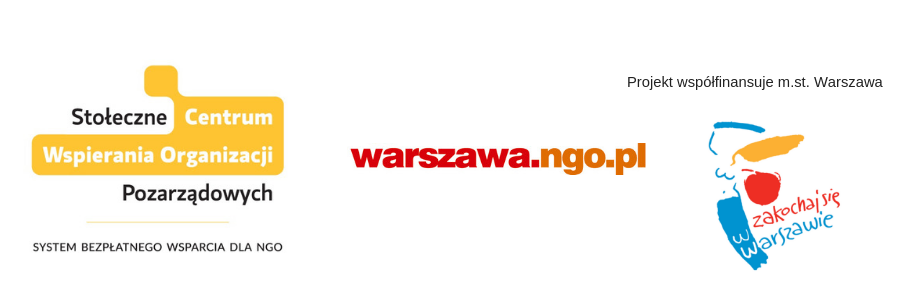 